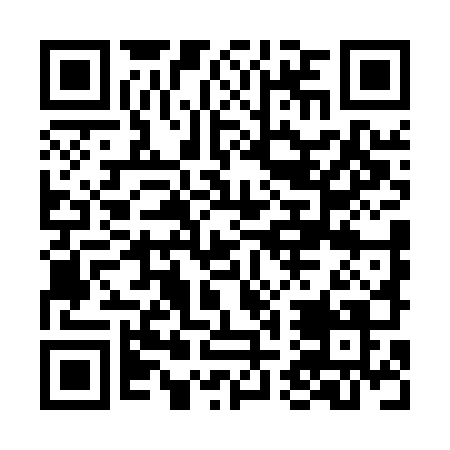 Prayer times for Monte do Rio Seco, PortugalWed 1 May 2024 - Fri 31 May 2024High Latitude Method: Angle Based RulePrayer Calculation Method: Muslim World LeagueAsar Calculation Method: HanafiPrayer times provided by https://www.salahtimes.comDateDayFajrSunriseDhuhrAsrMaghribIsha1Wed4:566:351:296:238:249:582Thu4:546:341:296:238:259:593Fri4:526:331:296:248:2610:004Sat4:516:321:296:248:2710:025Sun4:496:311:296:258:2810:036Mon4:486:301:296:258:2910:047Tue4:466:291:296:268:3010:068Wed4:456:281:296:268:3110:079Thu4:436:271:296:278:3110:0810Fri4:426:261:296:278:3210:1011Sat4:416:251:296:288:3310:1112Sun4:396:241:296:288:3410:1213Mon4:386:231:296:298:3510:1414Tue4:366:221:296:298:3610:1515Wed4:356:211:296:308:3710:1616Thu4:346:201:296:308:3810:1717Fri4:336:191:296:318:3910:1918Sat4:316:191:296:318:3910:2019Sun4:306:181:296:318:4010:2120Mon4:296:171:296:328:4110:2221Tue4:286:161:296:328:4210:2422Wed4:276:161:296:338:4310:2523Thu4:266:151:296:338:4410:2624Fri4:256:151:296:348:4410:2725Sat4:246:141:296:348:4510:2826Sun4:236:131:306:358:4610:2927Mon4:226:131:306:358:4710:3128Tue4:216:121:306:368:4710:3229Wed4:206:121:306:368:4810:3330Thu4:196:111:306:368:4910:3431Fri4:186:111:306:378:5010:35